МБУДО ДШИ Предгорного округаПлан дистанционной работы преподавателя Руденко Н.Н.III четверть 2021-2022 учебного годаПо дополнительной образовательной программе в области музыкального искусства(фортепиано, флейта, скрипка, гитара, домра, вокал)По учебному предмету:  «Основы музыкальной грамоты»3 класс со сроком обучения 4 годаДатазанятийденьтема урокаКраткое описание дистанционного урокаСсылки на ресурсРесурсдистанционные платформы04.02.2205.02.22Строение трезвучий УВ5\3Ум.5\3Увеличенное (чрезмерное) трезвучие — трезвучие, состоящее из двух больших терций, между крайними звуками которого образуется интервал увеличенной квинтыУвеличенное трезвучие включает диссонирующий интервал — увеличенную квинту — и является сильным диссонансом. Вследствие диссонирующего и неопределённого характера, увеличенное трезвучие и содержащие его септаккорды зачастую рассматриваются в теории гармонии не как самостоятельные аккорды, а как случайные сочетания[2].Увеличенное трезвучие находится в гармоническом миноре на III ступени и разрешается в миноре — в тонический секстаккорд[3]:Уменьшённое трезвучие — трезвучие, состоящее из двух малых терций, между крайними звуками которого образуется интервал уменьшённой квинты[Уменьшённое трезвучие включает уменьшённую квинту — тритон, считающийся диссонансным.Уменьшённое трезвучие строится в натуральном мажоре и в гармоническом миноре на VII (повышенной) ступени. в натуральном миноре на II ступени. Разрешается в терцию с удвоенным нижним звуком.Согласно учению французских теоретиков начала XIX века, уменьшённое трезвучие VII ступени является главным аккордом лада, наряду с тоническим трезвучием[4].Секстаккорд уменьшённого трезвучия VII ступени применяется в качестве доминантовой гармонии и может рассматриваться как слабо диссонирующий аккордД\з построить Ув5\3 и Ум 5\3 параллельных тональностях: ре мажоре и гармоническом си миноре с разрешением. Пропеть ихФото и аудиозапись заданий будет прислана в день занятийСоциальная сеть WhatsAppГруппа класса 07.02.2208.02.22Ритмическая группа две шестнадцатые и восьмая. Размер 3/8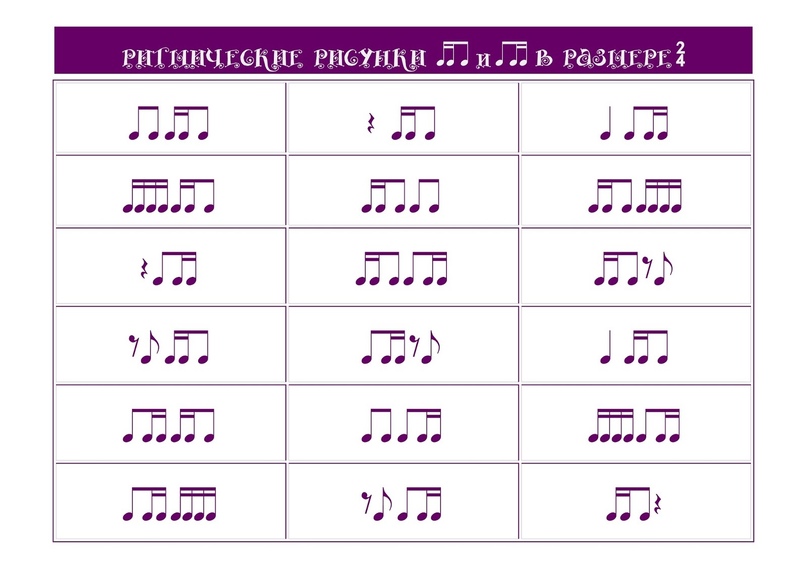 Для успешного освоения этой темы нам необходимо повторить два важных понятия: МЕТР и РИТМ.МЕТР – равномерная пульсация в музыке. Удары метра называются ДОЛИ. Доли бывают сильные и слабые, их может быть две, три или четыре.РИТМ – сочетание различных длительностей и пауз на основе метра.В музыке есть три разновидности ритма: совпадение, удлинение и дробление.Совпадение получается тогда, когда одна длительность равняется одной доле, чаще всего это четвертные ноты.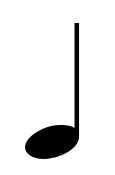 Удлинение получается тогда, когда длительность звучит 2, 3, или 4 доли – это ноты целые, половинные, половинные с точкой.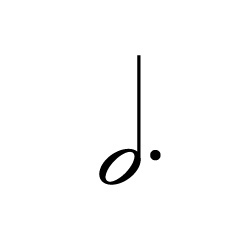 Дробление получается тогда, когда на одну долю такта приходится несколько мелких длительностей. Если в одну долю помещаются 2 ноты, то это восьмые,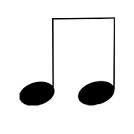 а если 4 ноты, то это шестнадцатые.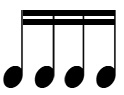 Посмотрите на следующие ритмические группы*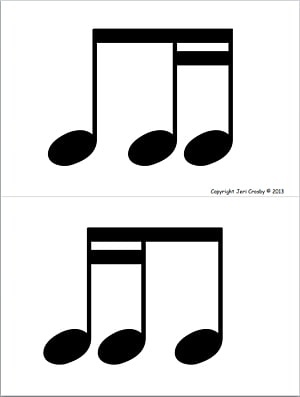 группа — Восьмая и две шестнадцатыегруппа - Две шестнадцатые и восьмая — Согласитесь, обе ритмические группы- яркий пример дробления.Каждая из этих ритмических групп занимает одну долю такта, т.е. равняется одной четвертной длительности.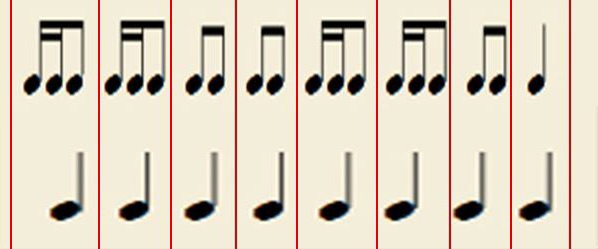 Рассмотрим часть такой группы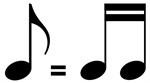 Значит, в ритмической группе две восьмые любую из двух восьмых можно заменить двумя шестнадцатымиОдна восьмая и две шестнадцатые и наоборот группируются под ребро, так как помещаются на одну долю такта.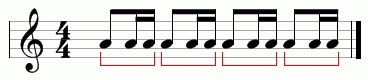 ЗАДАНИЕ: Исполняем ритмические рисунки в размере 4/4: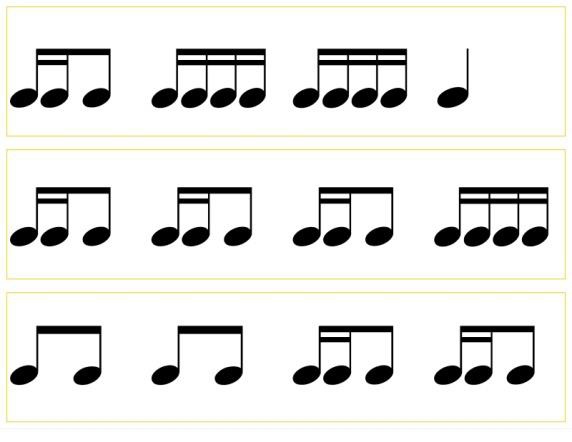 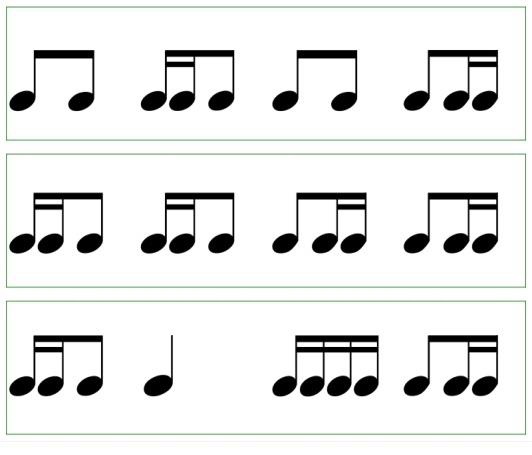 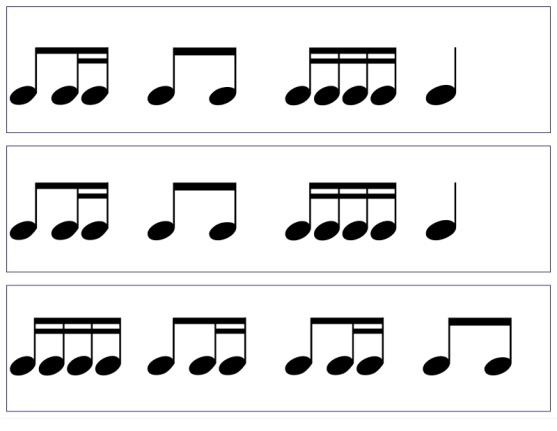 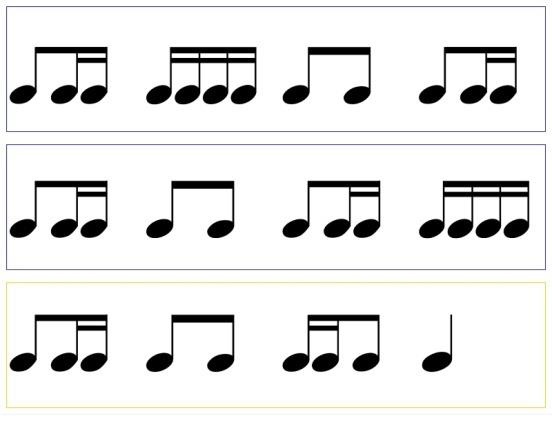 2.ЗАДАНИЕ: Двухголосная ритмическая партитура исполняется двумя руками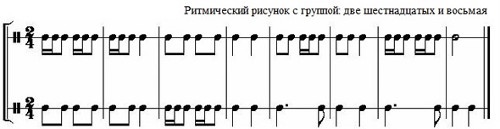 Задание по новой теме стр.46-47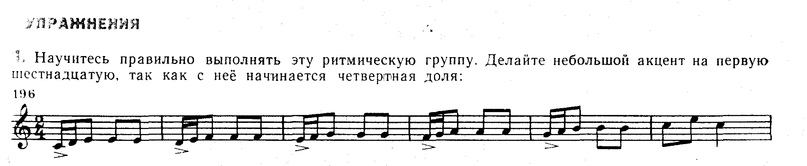 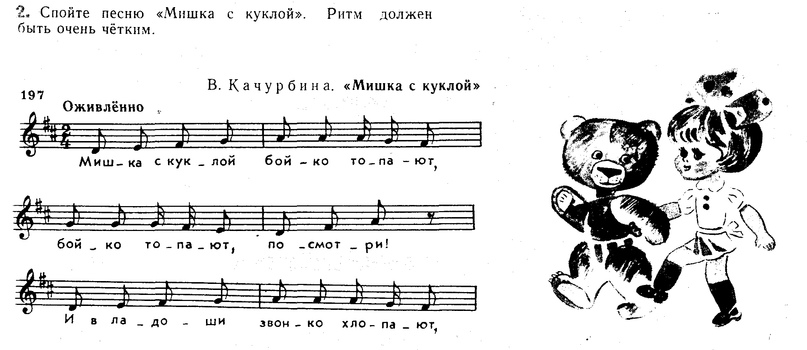 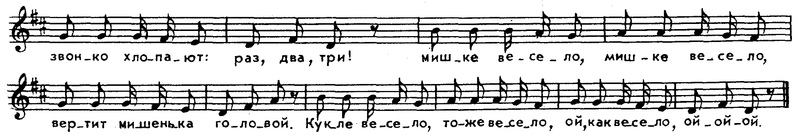 Мелодию песенку нужно играть на пианино можно и онлайн-пианино использовать https://pianoplays.com/ruД\з Мелодию песни переписать в тетрадь для инструментальной музыки транспонировать в фа мажор.